SUPPLEMENTARY MATERIALS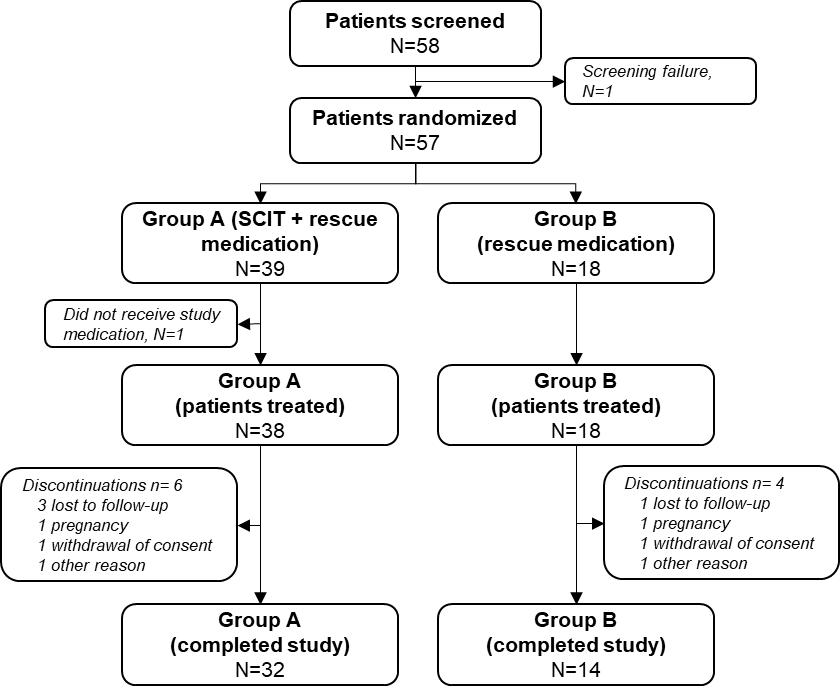 Supplementary Figure 1. CONSORT diagram.